23.06.2020 r. – wtorekTemat tygodnia: Pożegnania nadszedł czasTemat dnia: Wakacyjna podróż pociągiemZabawa językowa Co to za bilet?Proszę, aby dzieci przyjrzały się biletom i powiedziały, czym się od siebie róż-nią, a w czym są podobne. Zadaniem dzieci jest określenie, w jakim celu kupimy dany bilet.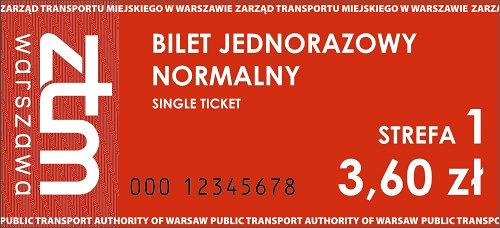 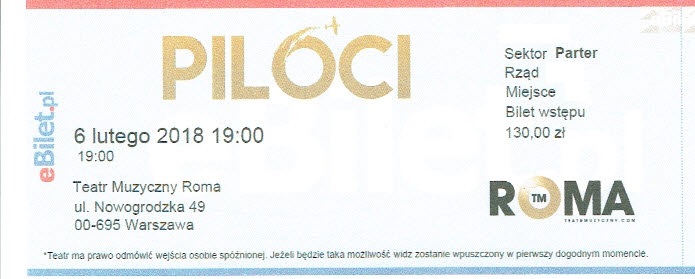 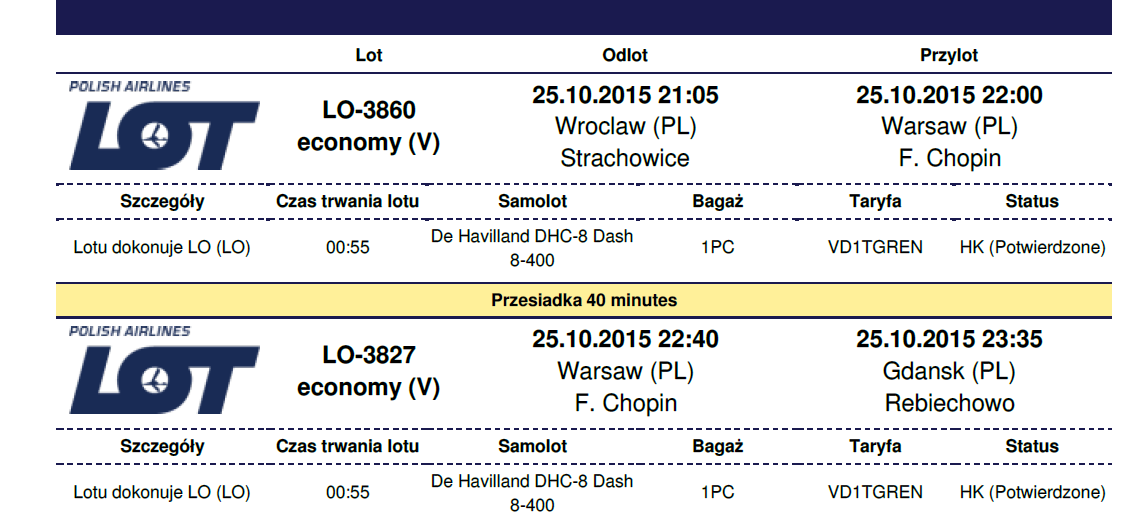 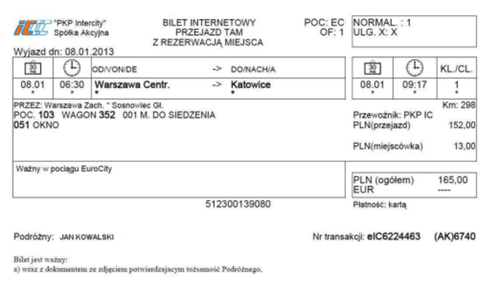 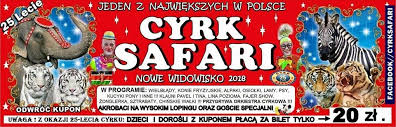 Osłuchanie się ze słowami i melodią piosenki Jedzie pociąg…https://www.youtube.com/watch?v=PjUopo-DJioJedzie pociąg z daleka
Na nikogo nie czeka
Konduktorze łaskawy
Zabierz nas do Warszawy
Konduktorze łaskawy
Zabierz nas do Warszawy

Konduktorze łaskawy
Zabierz nas do Warszawy
Trudno, trudno to będzie
Dużo osób jest wszędzie
Trudno, trudno to będzie
Dużo osób jest wszędzie

Pięknie Pana prosimy
Jeszcze miejsce widzimy
A więc prędko wsiadajcie
Do Warszawy ruszajcie
A więc prędko wsiadajcie
Do Warszawy ruszajcie

Jedzie pociąg z daleka
Ani chwili nie czeka
Konduktorze łaskawy
Zabierz nas do Warszawy
Konduktorze łaskawy
Zabierz nas do Warszawy
Konduktorze łaskawy
Zabierz nas do Warszawy
Zabierz nas do WarszawyRozmowa na podstawie piosenki.− Kto to jest konduktor?− Gdzie pracuje konduktor?− Czy każdy może jechać pociągiem?− W jakie miejsca można jechać pociągiem?− Jak trzeba zachowywać się w pociągu?Układanie puzzli – Pociągi.https://puzzlefactory.pl/pl/puzzle/graj/pojazdy/229384-poci%C4%85g-koleje-pomKolorowanka Pociąg.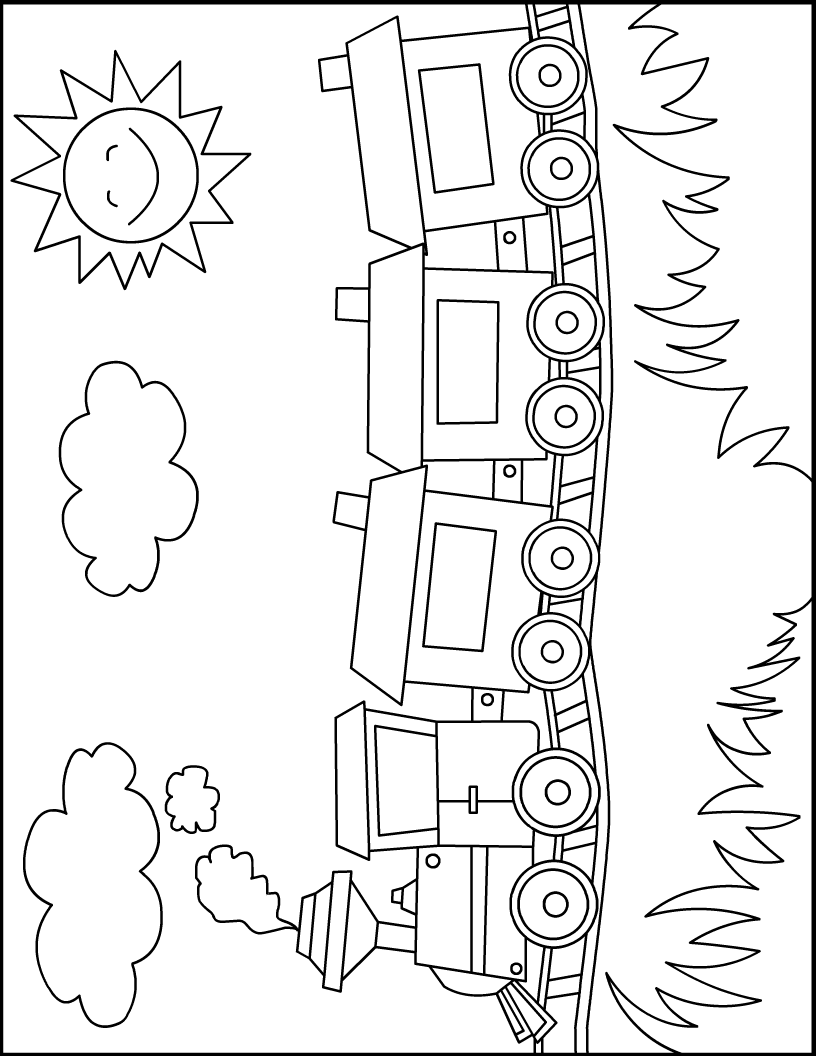 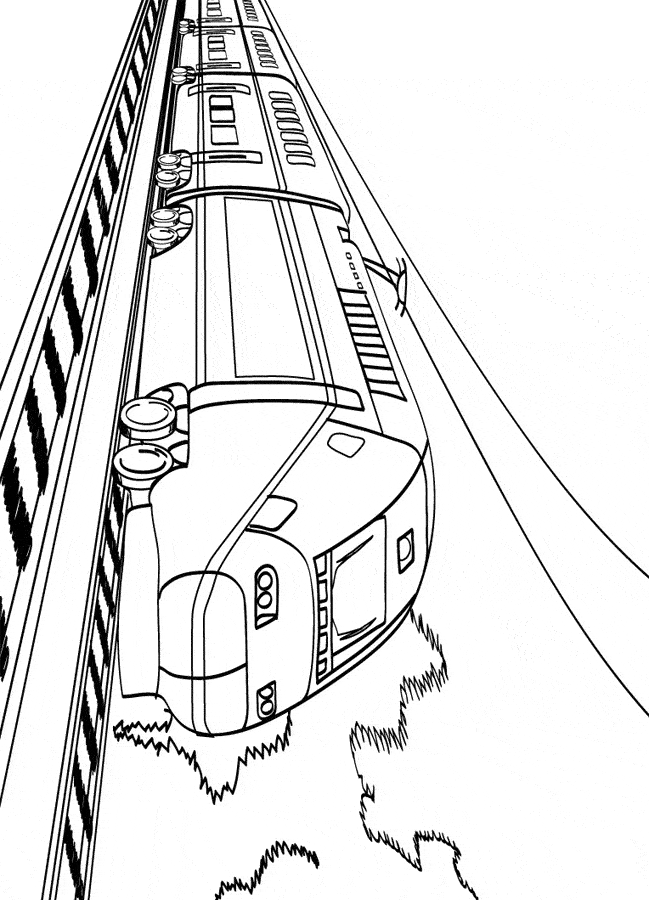 